TELÉFONO:  			624817405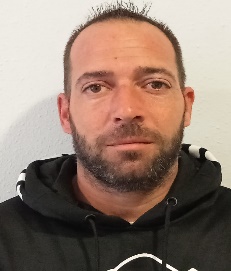 CORREO ELECTRÓNICO:  	edgarmariajasira@gmail.com      LOCALIDAD: 			Santo Domingo de la CalzadaFECHA DE NACIMIENTO: 	25 de octubre de 1988FORMACIÓNPrimaria. Cursado en Sagrados Corazones (Miranda de Ebro)EXPERIENCIA LABORAL05/2021-05/2021	VALORIZA SERVICIOS MEDIAMBIENTALES, SA	Puesto:		Peón	Funciones: 	Limpieza de calles utilizando indistintamente soplador y escoba. 02/2021-02/2021	MANTENIMIENTO, ARQUITECTURA Y OBRAS, SL	Puesto:   	Peón				Funciones:   	Retirada de escombro, realización de rozas, realización de masa, apoyo para la construcción de piscinas, suelos y reformas de oficinas.09/2019-10/2019	GESTAMP07/2019-07/2019- 04/2019-04/2019-05/2017-10/2017	Puesto:   	Mozo de almacénFunciones:   	Carga y descarga de camiones, Recepción de material, almacenamiento del mismo y suministrar a través de la maquinaría adecuada a las líneas de producción.08/2019-09/2019	XPO LOGISTICS12/2018-02/2019	Puesto:   	Mozo de almacén	Funciones:   	Carga y descarga de neumáticos de ruedas de vehículos.06/2018-06/2018	MRWPuesto:   	Mozo de almacén			Funciones:   	Recepción de pedidos y clasificación de los mismos para su destino.05/2018-05/2018	PLATAFORMA DÍA02/2018-03/2018Puesto:   	Mozo de almacén			Funciones:   	Montar jaulas para pedidos y reciclaje de cartón01/2016-04/2016	CTC EXTERNALIZACIÓN, SLPuesto:   	Mozo de almacén			Funciones:   	Carga y descarde de camiones, utilizando carretilla elevadora y transpaleta eléctrica.06/2009-06/2010	JOSÉ ANTONIO MONEO SAAVEDRA			07/2008-08/2008-11/2004-03/2006Puesto:   	Peón			Funciones:   	Limpieza de fábrica, maquinaría, mantenimiento básico de las instalaciones.01/2007-01/2008	SUMINISTROS INDUSTRIALES EBRO MIRANDA, SL			Puesto:   	Dependiente/Montador			Funciones:   	Preparación de muebles a medida, montaje de los mismos y atención al público.03/2006-07/2006	ELECTRICIDAD HIBES, SLPuesto:   	Peón			Funciones:   	Realización de rozas, pasar cable, colocación de enfunches, canaletas y trabajos de apoyo para los oficiales.	DATOS DE INTERÉS2015. Operario de maquinaría.    Carretilla elevadora frontal y retráctil. Impartido en 1 Coma Dos, SL , con una duración de 24 horas.